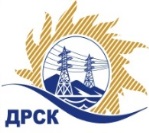 Акционерное Общество«Дальневосточная распределительная сетевая  компания»ПРОТОКОЛ ПЕРЕТОРЖКИСпособ и предмет закупки: запрос предложений  на право заключения Договора на поставку «Гусеничный снегоболотоход» для нужд филиала АО «ДРСК» «Электрические сети ЕАО» (закупка 1300 раздел 2.2.2 ГКПЗ 2018 г.).          Планируемая стоимость закупки в соответствии с ГКПЗ:  4 101 694,92 рублей без учета НДСПРИСУТСТВОВАЛИ: члены постоянно действующей Закупочной комиссии 1-го уровня АО «ДРСК». ВОПРОСЫ ЗАСЕДАНИЯ ЗАКУПОЧНОЙ КОМИССИИ:В адрес Организатора закупки   поступило три  заявки на участие в  процедуре переторжки.Вскрытие конвертов было осуществлено в электронном сейфе Организатора закупки на  ЕЭТП, в сети «Интернет»: https://rushydro.roseltorg.ru автоматически.Дата и время начала процедуры вскрытия конвертов с заявками на участие в переторжке: в 15:00 часов местного времени 25.04.2018 г. Место проведения процедуры вскрытия конвертов с заявками на участие в процедуре переторжки: в сети «Интернет»: https://rushydro.roseltorg.ruСекретарь Закупочной комиссии 1 уровня  АО «ДРСК»                    		                                                              Т.В.Челышева Терёшкина Г.М. Тел. 4162-397260№ 329/МТПиР-Пг. Благовещенск25 апреля 2018 г.№п/пНаименование Участника закупки и место нахожденияЦена заявки до переторжки, руб. без НДС.Улучшенная цена заявки после переторжки без НДС, руб.1Общество с ограниченной ответственностью «Специальные транспортные машины» 
ИНН/КПП 5248034519/524801001 
ОГРН 11252480032424101694.923495898,312Общество с ограниченной ответственностью "ОЗГТ" 
ИНН/КПП 7224045040/720301001 
ОГРН 11172320158674067796.61Заявка не поступила3Общество с ограниченной ответственностью «БестСпецТех» 
ИНН/КПП 9715213451/771501001 
ОГРН 11577467925004040000.003520000,004Акционерное общество "Уральская марка" 
ИНН/КПП 7452009347/745301001 
ОГРН 10274037661914093220.343755890,00